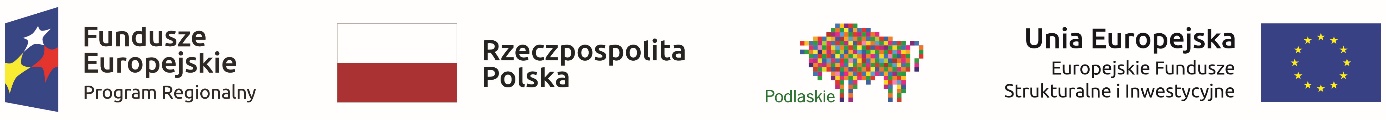 Załącznik nr 4 do SWZBZP.272.47.2021Zamawiający:                                Województwo Podlaskieul. Kardynała Stefana Wyszyńskiego 1 				                                             	15-888 BiałystokWykonawca:…………………………………………………………………………(pełna nazwa/firma, adres, w zależności od podmiotu: NIP, KRS/CEiDG)reprezentowany przez:……………………………………(imię, nazwisko, stanowisko/podstawa do  reprezentacji)Oświadczenie wykonawcy składane na podstawie art. 125 ust. 1 ustawy z dnia 11 września 2019 r.  Prawo zamówień publicznych (dalej jako: ustawa Pzp), DOTYCZĄCE SPEŁNIANIA WARUNKÓW UDZIAŁU W POSTĘPOWANIU
Na potrzeby postępowania o udzielenie zamówienia publicznego, którego przedmiotem jest  Przeprowadzenie szkolenia pn. „Gospodarka niskoemisyjna w ramach RPOWP – metodologia wyliczenia wskaźników produktu i rezultatu (źródła pozyskania informacji)”, prowadzonego przez Województwo Podlaskie, oświadczam co następuje:INFORMACJA DOTYCZĄCA WYKONAWCY:Oświadczam, że spełniam warunki udziału w postępowaniu określone przez zamawiającego w  rozdziale VIII pkt 2 SWZ OŚWIADCZENIE DOTYCZĄCE PODANYCH INFORMACJI:Oświadczam, że wszystkie informacje podane w powyższych oświadczeniach są aktualne 
i zgodne z prawdą oraz zostały przedstawione z pełną świadomością konsekwencji wprowadzenia zamawiającego w błąd przy przedstawianiu informacji.…………….……. (miejscowość), dnia ………….……. r.							…………………………………						                      (podpis Wykonawcy)